                                     Спальня  «Элиза»                         Схема сборки трюмо                                         Габаритные размеры: 1640х530х790 мм.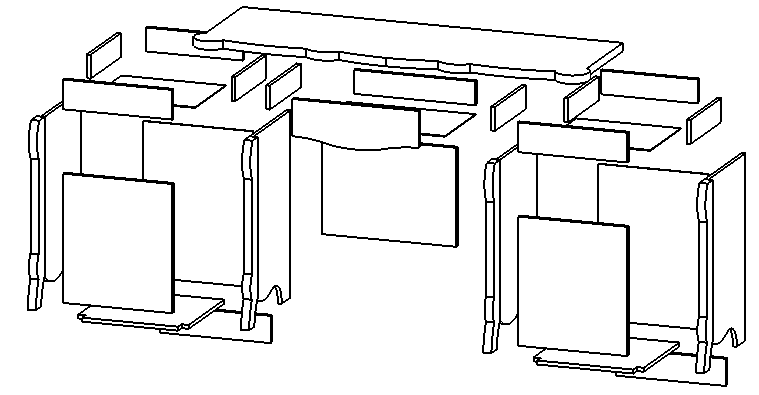   №Дет.         Наименование                деталей     Размер         мм.Колво.    шт.1Дно 450х445х1622Бок (в сборе)740х420х1643Деталь ящика350х96х1644Деталь ящика327х96х1625Деталь ящика350х96х1626Деталь ящика406х96х1617Дно ящика385х341х328Дно ящика419х346х319Задняя стенка602х464х3110Опорная планка450х135х16211Дверь 570х390х16212Задний щит560х400х16113Крышка 1640х530х51114Накладка центральная470х145х16115Накладка 390х120х162